Вейперы считают, что:курение электронных сигарет не несет вред здоровьюкурение электронных сигарет не опасно, т.к. при курении не выделяются смолы. НО отсутствие канцерогенных смол не может сделать устройство для парения абсолютно безопасным.Что мы имеем на самом деле?Специалисты из Национальной лаборатории имени Лоренса в Беркли определили, какие токсичные вещества образуются при курении электронных сигарет.В некоторых случаях жидкость для электронных сигарет готовят вручную, такая жидкость стоит в разы дешевле и доступна каждому. На таком товаре нет информации о составе.В выделяющемся паре при курении электронных сигарет содержится 31 опасное вещество.При нагревании аккумулятора устройства для парения концентрация выделяемых канцерогенных веществ значительно увеличивается.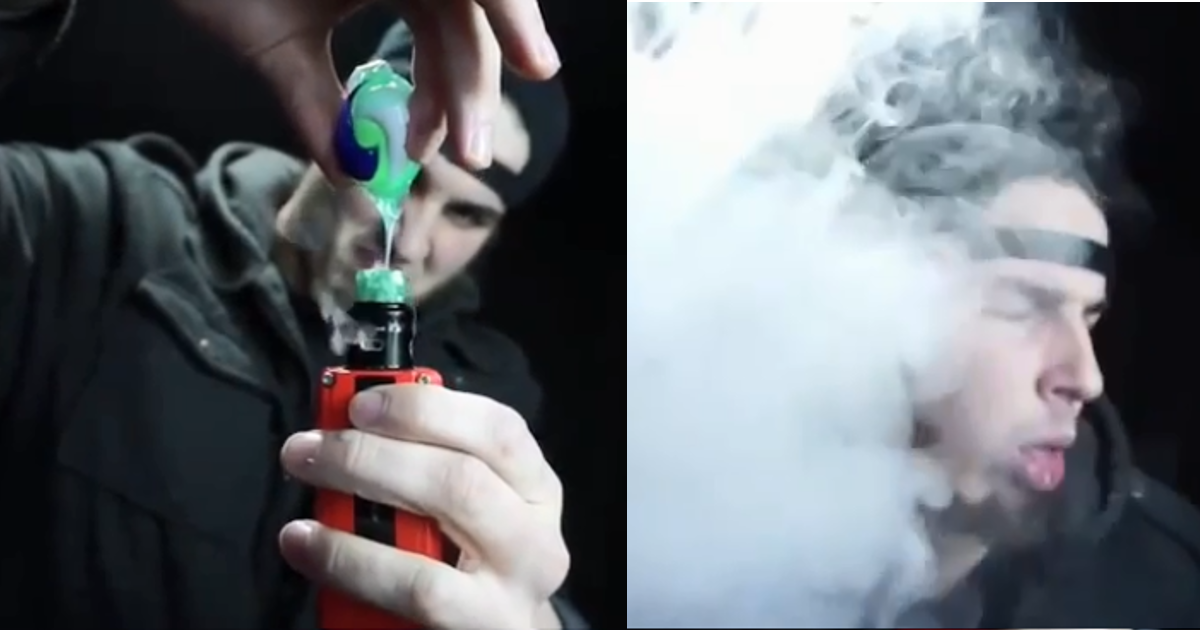 Каждый курильщик электронных устройств обязан знать, что:Курение парящих устройств не является альтернативой курению обычных сигарет!!!Курение электронных устройств может вызвать рак, заболевания легких и сердца!!!Курение электронных устройств не исключает никотиновую зависимость!!!Общее использование одним устройством может привести к заражению гепатитом и туберкулезом!!!ГБУ «Областной Центр «Семья»  Тел/факс (4822) 45-37-11Тверь, пр-т Н. Корыткова, 43.Часы работы:Пн-Пт с 9.00 до 18.00 E-mail: semiacenter@mail.ru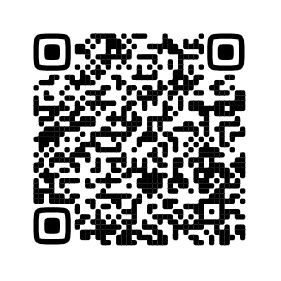 Единый федеральный телефон доверия для детей, подростков и их родителей: 8-800-2000-122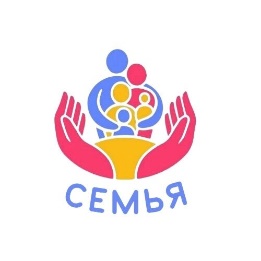 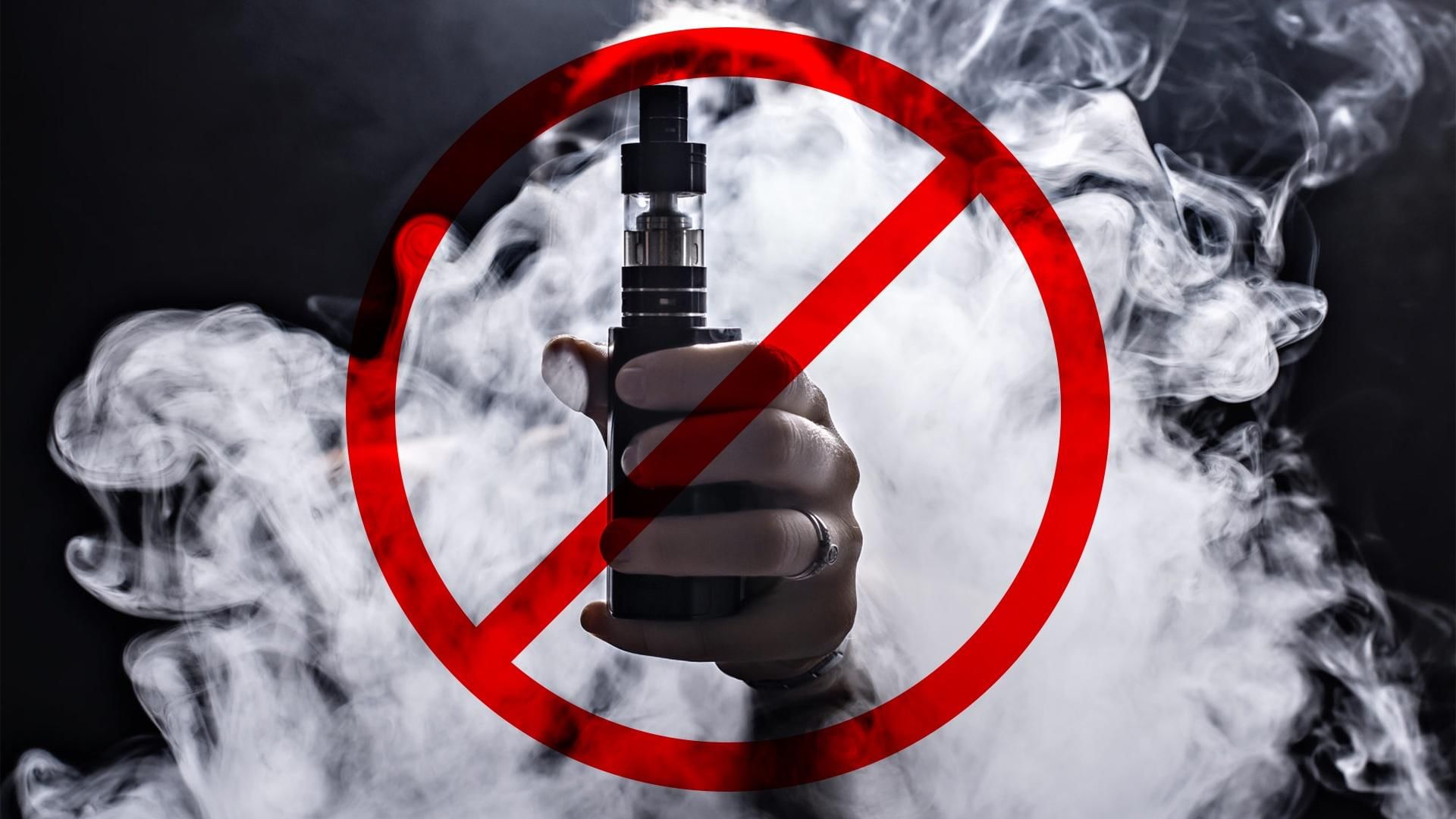 ВейпингиЧем опасно это увлечение(информация для подростков и их родителей)ТверьЧто такое Вейпинг и Вейп?Вейпинг (от английского - vaping -парение) - процесс курения электронной сигареты, испарителей и других подобных устройств.Вейп или электронная сигарета – устройство, предназначенное для имитации процесса курения, причиняющего вред здоровью. Понятие "вейпинг" происходит от английского "vape", что в переводе означает "вдыхать и выдыхать пар".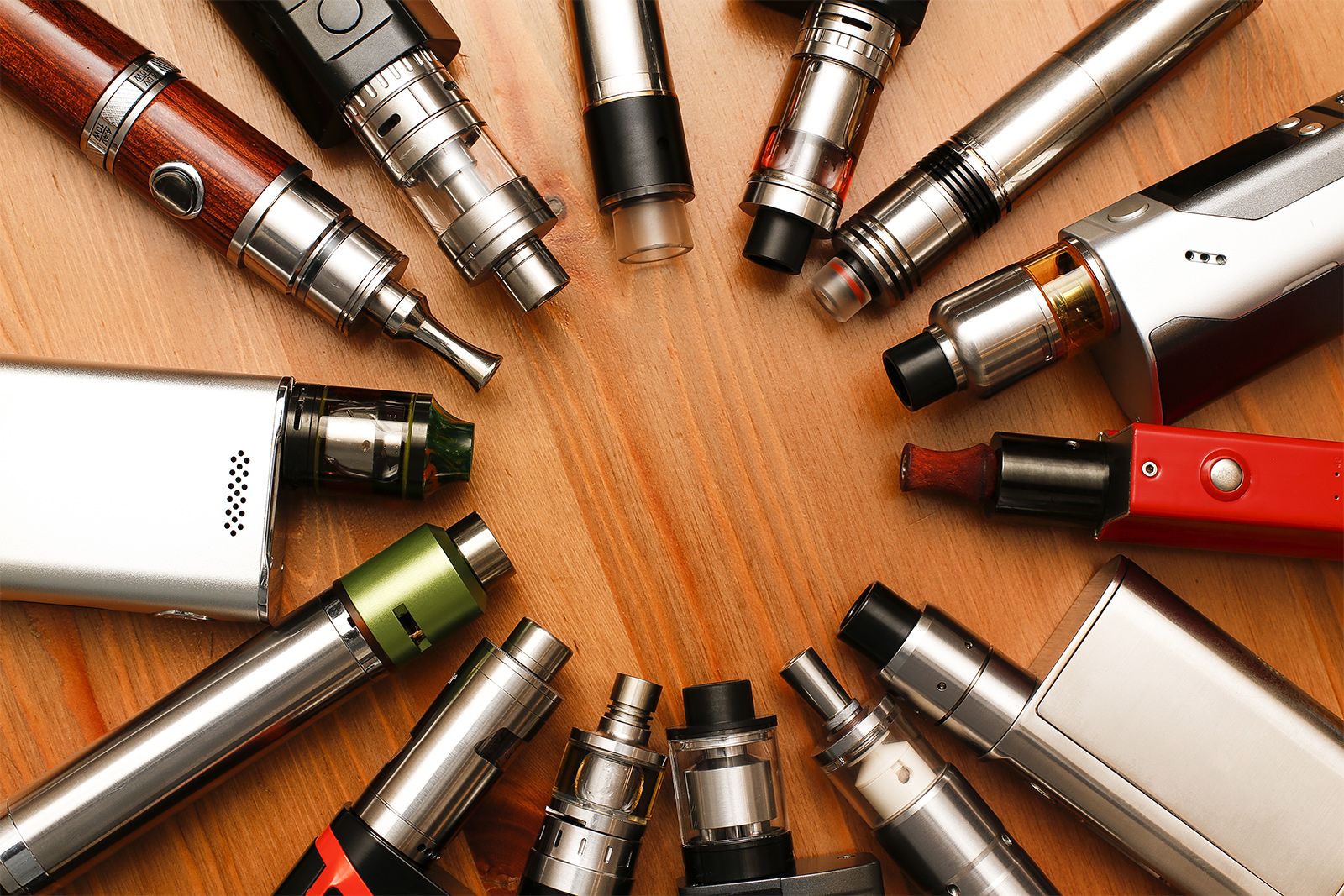 Вейпинг - новое течение среди молодежи, курильщики объединяются в группы, покупают различные устройства для парения, которые совершенствуются с каждым днем приобретая, новый дизайн и новые ароматические свойства (со вкусом вишни, мяты, яблока, лимона, кофе и др.). Устройства выглядят как маленькие коробочки с насадкой или длинные украшенные металлические цилиндры, а могут вовсе иметь эксклюзивный дизайн. В крупных городах открываются вейп-кафе, проходят вейп-фестивали, соревнования.Как устроен вейп?Вейп можно сравнить с ингалятором, в котором при закипании жидкости образуется пар, который вдыхает курильщик. 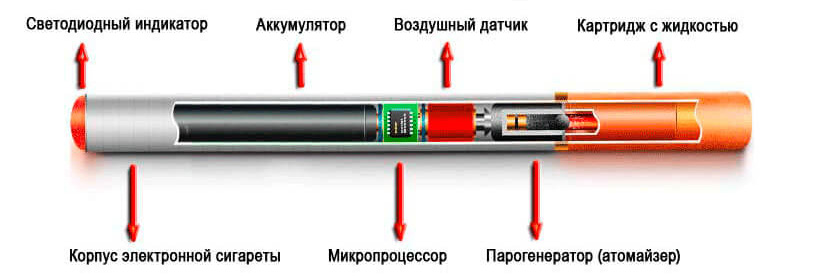 1. блок батареи – аккумулятор, запускающий процесс испарения; 2. бак – картридж для испаряемой жидкости; 3. испаритель – атомайзер, связующее звено между баком и батареей; 4. элементы электроники – датчики, микрочипы, светодиоды, мини-дисплей и другая электро-начинка, в зависимости от модели вэйпа. Испарение происходит за счет аккумуляторного нагревания спирали в атомайзере, та в свою очередь нагревает самую значимую часть – картридж с жидкостью, образующей пар. Регулируя давление, вэйпер вдыхает пар, подражая процессу курения. Вэйп несёт скрытую опасность внезапного взрыва при нарушении их обычной работы! Взорвавшийся в руках курильщика прибор становится причиной ожогов и травм лица, верхней половины туловища, рук потребителей и окружающих людей, несет риск возникновения пожаров.Чем вредна электронная сигарета для подростков?Подростки считают отсутствие традиционного дыма и никотина в смесях делает вейпы абсолютно безопасными. Тем не менее, использование испарителей в подростковом возрасте оказывает отрицательное воздействие на растущий организм.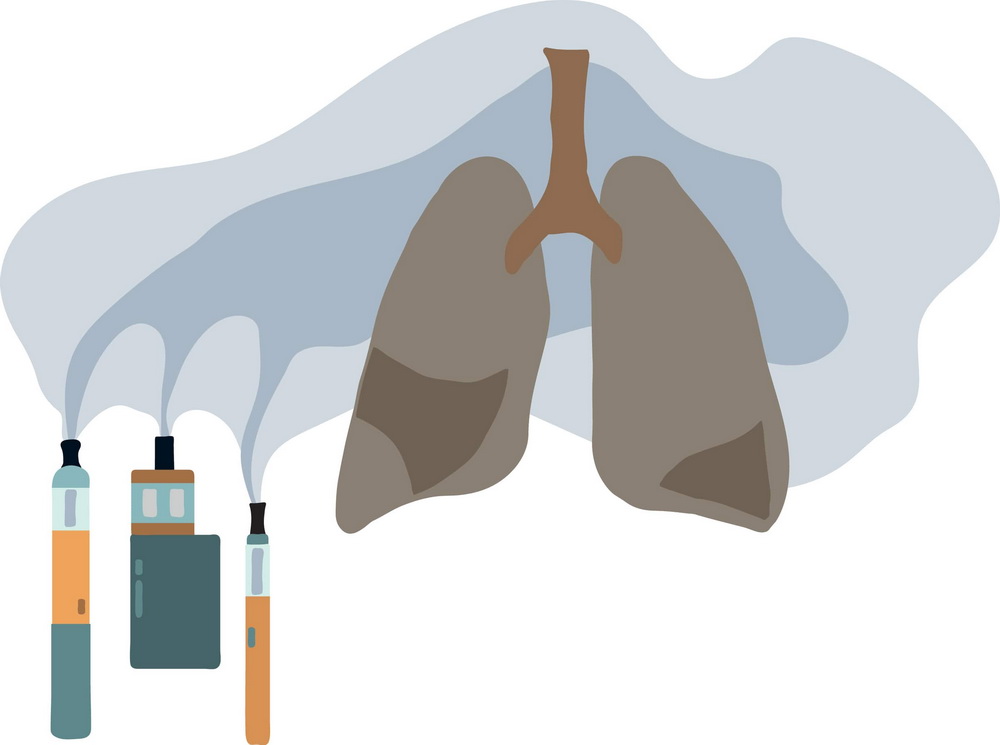 использование жидкостей с никотином вызывает проблемы с печенью ;даже самый современный фильтр не сдержит попадание раздражающего дыма в легкие подростка, вызывающего кашель и сухость в горле;вейп оказывает негативное влияние на состояние зубов;никотин увеличивает показатели давления в сердце и сосудах;подросток может покрываться аллергическими пятнами, если смесь окажется плохой по качеству и иметь неправильный состав;отказ от использования одноразовых насадок на вейп, который курят несколько человек, может стать причиной передачи герпеса и других инфекционных заболеваний.